Отчет  № 5   объединения « Машинная вышивка» 1 год обученияТемы занятий:Интернет ресурсы: ddt-griv.ru (страничка педагога – Пелипенко З. А.),   stranamasterov.ru   3.Изделия по темам: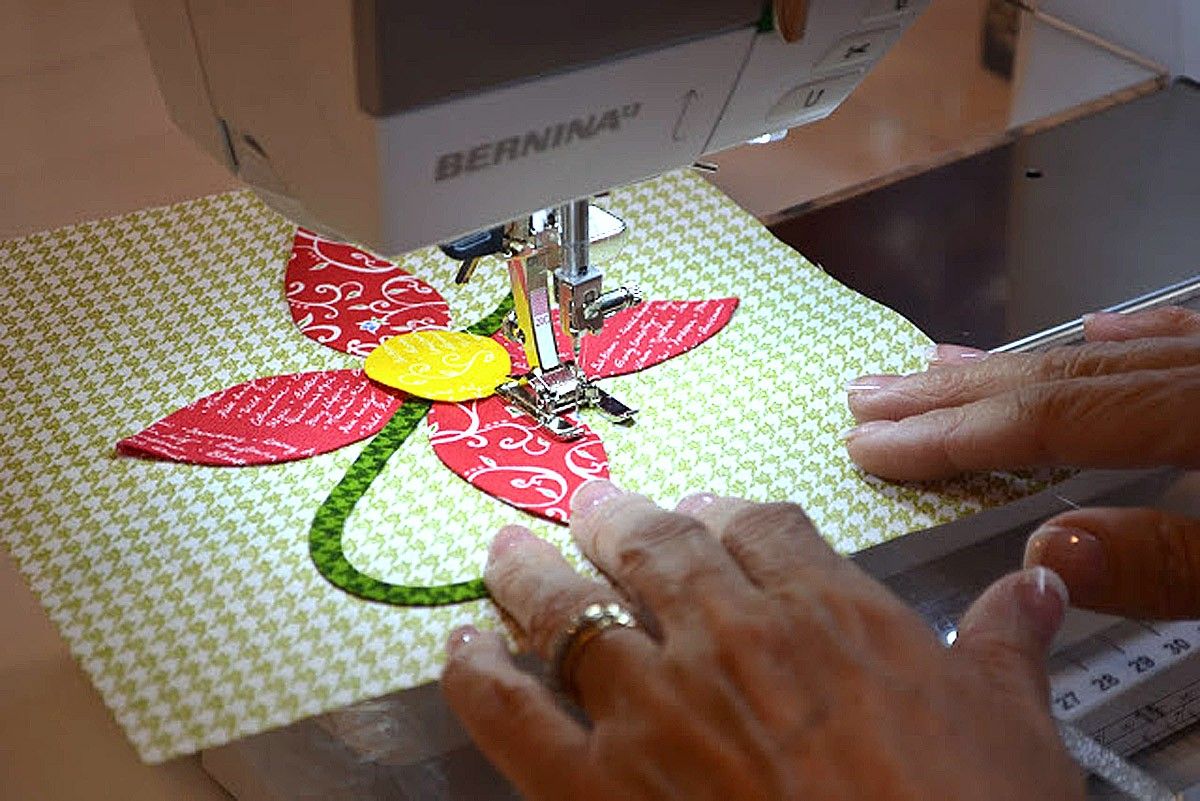 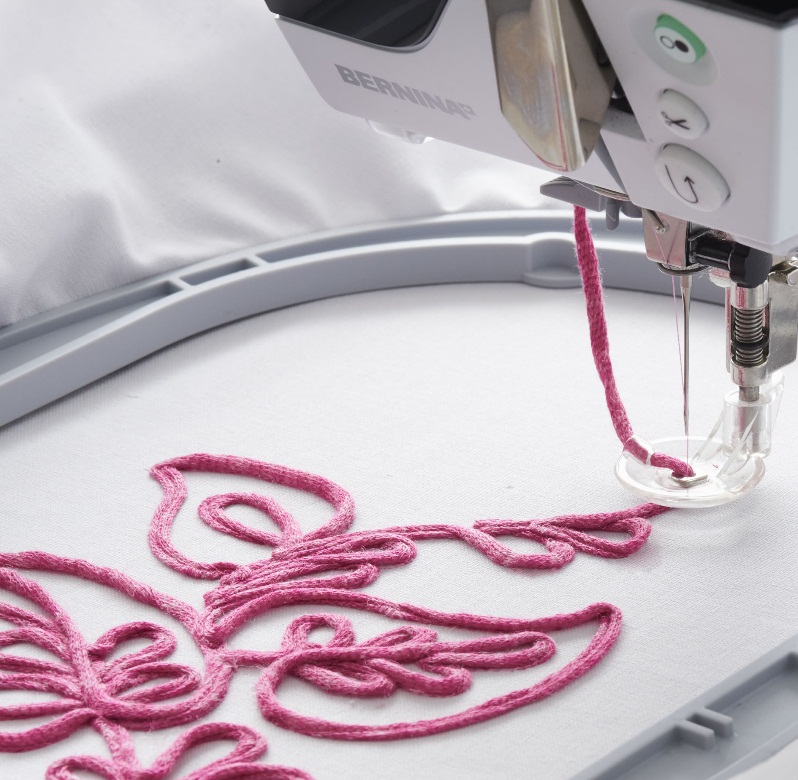 Работа в группе «Машинная вышивка»: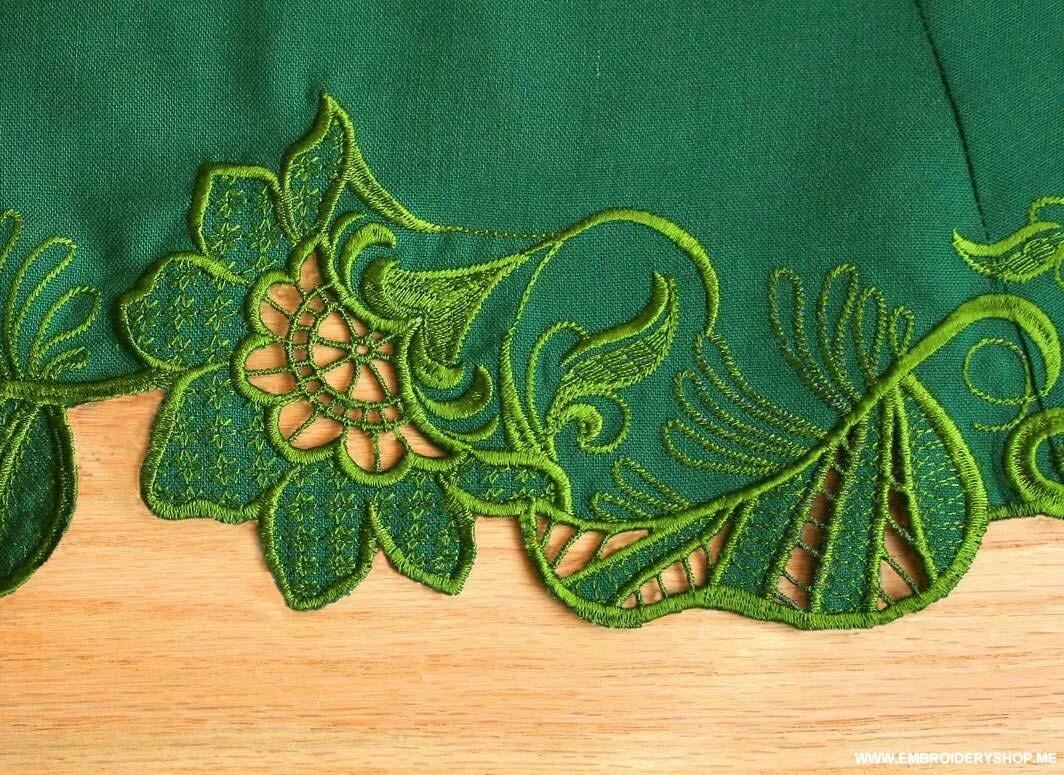 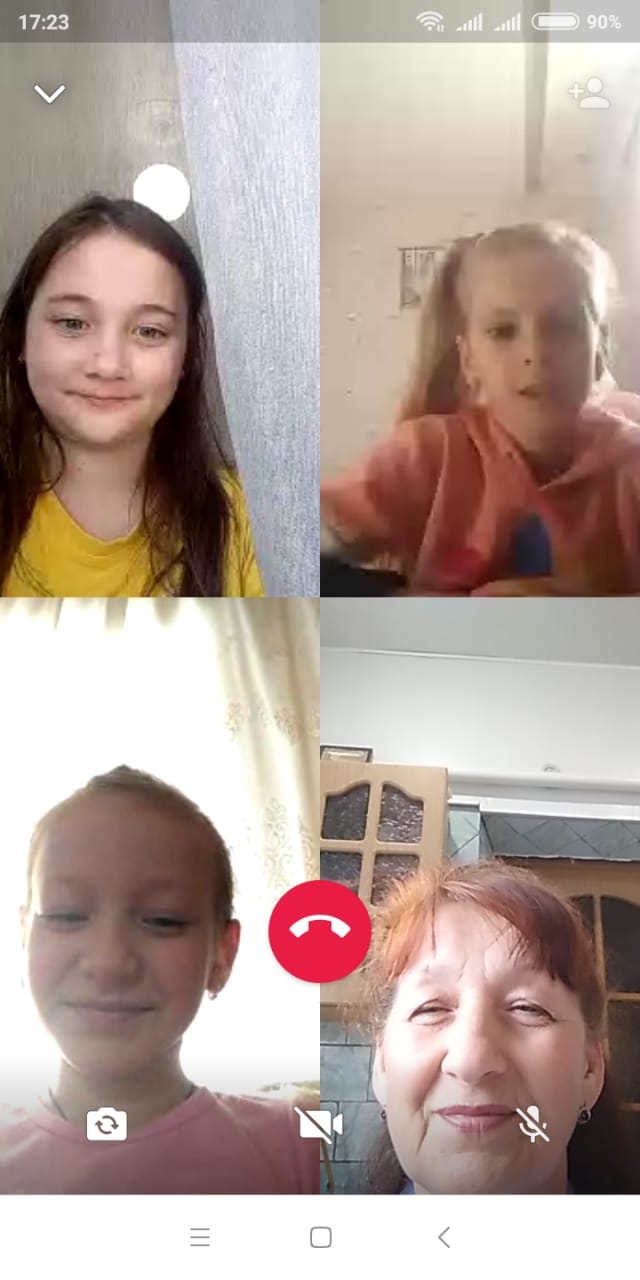 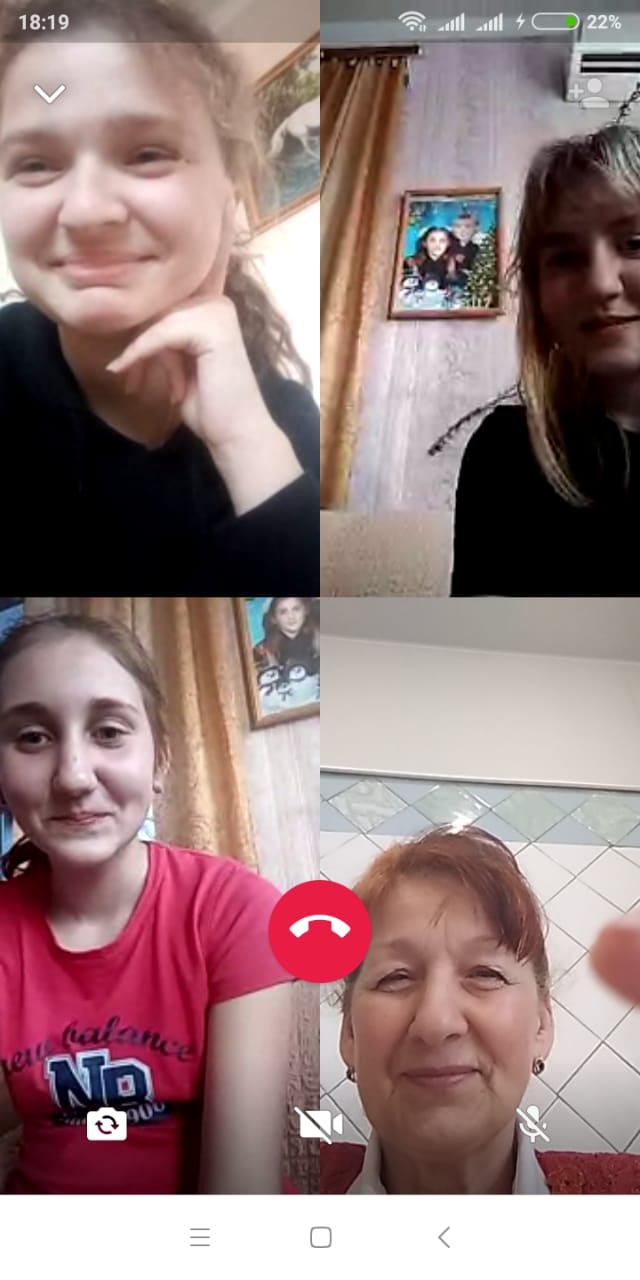 5.Воспитательная работа.В период дистанционного обучения, проводились беседы и встречи с родителями в группе WhatsApp по вопросам творческих успехов детей.Тема занятияДата Используемая литератураМатериалы и оборудованиеСоединительное накладное шитье; обновление одежды; накладное шитье по тюлю Техника выполнения накладного шитья. Перевод рисунка на ткань.Последовательность соединения  2-х отрезков ткани.12.05.20гОстроуховаШвейная машинка, ножницы, ткань однотонная, пяльцы, утюг.Закрепление ткани с помощью ручных стежков. Поэтапность выполнения.Практическая работа по вышивке накладного шитья.   14.05.20гОстроуховаШвейная машинка, ножницы, ткань однотонная, пяльцы, утюг.Практическое занятие по тематическому завершению вышивки.   15.05.20гОстроуховаШвейная машинка, ножницы, ткань однотонная, пяльцы, утюг.